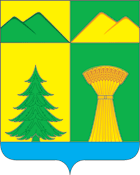 АДМИНИСТРАЦИЯ МУНИЦИПАЛЬНОГО РАЙОНА «УЛЁТОВСКИЙ РАЙОН»ЗАБАЙКАЛЬСКОГО КРАЯПОСТАНОВЛЕНИЕ«____» февраля 2023 года							№         /нс.УлётыО внесении изменений в приложение к постановлению администрации муниципального района «Улётовский район» Забайкальского края от 29.12.2022 № 619/н «Об утверждении Перечня главных администраторов доходов бюджета муниципального района «Улётовский район» Забайкальского края на 2023 год и плановый период 2024, 2025 годов»В связи с изменением главного администратора доходов от уплаты акцизов на нефтепродукты с 01.01.2023 года и с целью приведения нормативно-правового акта в соответствие с изменениями, утвержденными приказом Федеральной налоговой службы Российской Федерации от 18.01.2023 года № ЕД-7-8/30@ «О внесении изменений в приказ ФНС России от 05.06.2018 № ММВ-7-1/376@»», руководствуясь Положением об администрации муниципального района «Улётовский район» Забайкальского края, утверждённым решением Совета муниципального района «Улётовский район» Забайкальского края от 21.04.2017 № 380, администрация муниципального района «Улётовский район» Забайкальского края                  п о с т а н о в л я е т:1. Внести в постановление администрации муниципального района «Улётовский район» Забайкальского края от 29.12.2022 № 619/н «Об утверждении Перечня главных администраторов доходов бюджета муниципального района «Улётовский район» Забайкальского края на 2023 год и плановый период 2024, 2025 годов», следующие изменения:1.1. Приложение к постановлению изложить в новой редакции (прилагается). 2. Настоящее постановление официально опубликовать (обнародовать) на официальном сайте муниципального района «Улётовский район» в информационно-телекоммуникационной сети «Интернет» в разделе «Документы» - «Правовые акты администрации» - https://uletov.75.ru/. Глава муниципального района«Улётовский район» 							А.И. СинкевичПриложениек постановлению администрации муниципального района «Улётовский район»от «____» февраля 2023 № ______/нПеречень главных администраторов доходов бюджета муниципального района «Улётовский район» Забайкальского края на 2023 год и на плановый период 2024, 2025 годовПеречень главных администраторов доходов бюджета муниципального района «Улётовский район» Забайкальского края на 2023 год и на плановый период 2024, 2025 годовПеречень главных администраторов доходов бюджета муниципального района «Улётовский район» Забайкальского края на 2023 год и на плановый период 2024, 2025 годовПеречень главных администраторов доходов бюджета муниципального района «Улётовский район» Забайкальского края на 2023 год и на плановый период 2024, 2025 годовПеречень главных администраторов доходов бюджета муниципального района «Улётовский район» Забайкальского края на 2023 год и на плановый период 2024, 2025 годовПеречень главных администраторов доходов бюджета муниципального района «Улётовский район» Забайкальского края на 2023 год и на плановый период 2024, 2025 годовПеречень главных администраторов доходов бюджета муниципального района «Улётовский район» Забайкальского края на 2023 год и на плановый период 2024, 2025 годовПеречень главных администраторов доходов бюджета муниципального района «Улётовский район» Забайкальского края на 2023 год и на плановый период 2024, 2025 годовКод главного администратора дохода бюджетаКод главного администратора дохода бюджетаКод вида (подвида) доходов  бюджета районаНаименование  кода вида (подвида)  доходов бюджета муниципального района «Улётовский район» Забайкальского краяАдминистрация Губернатора Забайкальского края0010011 16 01053 01 0351 140Административные штрафы, установленные Главой 5 Кодекса Российской Федерации об административных правонарушениях, за административные правонарушения, посягающие на права граждан, налагаемые мировыми судьями, комиссиями по делам несовершеннолетних и защите их прав (штрафы за неуплату средств на содержание детей или нетрудоспособных родителей)0010011 16 01053 01 9000 140Административные штрафы, установленные Главой 5 Кодекса Российской Федерации об административных правонарушениях, за административные правонарушения, посягающие на права граждан, налагаемые мировыми судьями, комиссиями по делам несовершеннолетних и защите их прав (иные штрафы)0010011 16 01203 01 9000 140Административные штрафы, установленные Главой 20 Кодекса Российской Федерации об административных правонарушениях, за административные правонарушения, посягающие на общественный порядок и общественную безопасность, налагаемые мировыми судьями, комиссиями по делам несовершеннолетних и защите их прав (иные штрафы)Департамент по обеспечению деятельности мировых судей Забайкальского края0320321 16 01053 01 0059 140Административные штрафы, установленные Главой 5 Кодекса Российской Федерации об административных правонарушениях, за административные правонарушения, посягающие на права граждан, налагаемые мировыми судьями, комиссиями по делам несовершеннолетних и защите их прав (штрафы за нарушение порядка рассмотрения обращений граждан)0320321 16 01053 01 0351 140Административные штрафы, установленные Главой 5 Кодекса Российской Федерации об административных правонарушениях, за административные правонарушения, посягающие на права граждан, налагаемые мировыми судьями, комиссиями по делам несовершеннолетних и защите их прав (штрафы за неуплату средств на содержание детей или нетрудоспособных родителей)0320321 16 01053 01 9000 140Административные штрафы, установленные Главой 5 Кодекса Российской Федерации об административных правонарушениях, за административные правонарушения, посягающие на права граждан, налагаемые мировыми судьями, комиссиями по делам несовершеннолетних и защите их прав (иные штрафы)0320321 16 01063 01 0008 140Административные штрафы, установленные Главой 6 Кодекса Российской Федерации об административных правонарушениях, за административные правонарушения, посягающие на здоровье, санитарно-эпидемиологическое благополучие населения и общественную нравственность, налагаемые мировыми судьями, комиссиями по делам несовершеннолетних и защите их прав (штрафы за  незаконный оборот наркотических средств, психотропных веществ или их аналогов и незаконные приобретение, хранение, перевозка растений, содержащих наркотические средства или психотропные вещества, либо их частей, содержащих наркотические средства или психотропные вещества)0320321 16 01063 01 0009 140Административные штрафы, установленные Главой 6 Кодекса Российской Федерации об административных правонарушениях, за административные правонарушения, посягающие на здоровье, санитарно-эпидемиологическое благополучие населения и общественную нравственность, налагаемые мировыми судьями, комиссиями по делам несовершеннолетних и защите их прав (штрафы за  потребление наркотических средств или психотропных веществ без назначения врача либо новых потенциально опасных психоактивных веществ)0320321 16 01063 01 0017 140Административные штрафы, установленные Главой 6 Кодекса Российской Федерации об административных правонарушениях, за административные правонарушения, посягающие на здоровье, санитарно-эпидемиологическое благополучие населения и общественную нравственность, налагаемые мировыми судьями, комиссиями по делам несовершеннолетних и защите их прав (штрафы за нарушение законодательства Российской Федерации о защите детей от информации, причиняющей вред их здоровью и (или) развитию)0320321 16 01063 01 0091 140Административные штрафы, установленные Главой 6 Кодекса Российской Федерации об административных правонарушениях, за административные правонарушения, посягающие на здоровье, санитарно-эпидемиологическое благополучие населения и общественную нравственность, налагаемые мировыми судьями, комиссиями по делам несовершеннолетних и защите их прав (штрафы за уклонение от прохождения диагностики, профилактических мероприятий, лечения от наркомании и (или) медицинской и (или) социальной реабилитации в связи с потреблением наркотических средств или психотропных веществ без назначения врача либо новых потенциально опасных психоактивных веществ)0320321 16 01063 01 0101 140Административные штрафы, установленные Главой 6 Кодекса Российской Федерации об административных правонарушениях, за административные правонарушения, посягающие на здоровье, санитарно-эпидемиологическое благополучие населения и общественную нравственность, налагаемые мировыми судьями, комиссиями по делам несовершеннолетних и защите их прав (штрафы за побои)0320321 16 01073 01 0017 140Административные штрафы, установленные Главой 7 Кодекса Российской Федерации об административных правонарушениях, за административные правонарушения в области охраны собственности, налагаемые мировыми судьями, комиссиями по делам несовершеннолетних и защите их прав (штрафы за уничтожение или повреждение чужого имущества)0320321 16 01073 01 0019 140Административные штрафы, установленные Главой 7 Кодекса Российской Федерации об административных правонарушениях, за административные правонарушения в области охраны собственности, налагаемые мировыми судьями, комиссиями по делам несовершеннолетних и защите их прав (штрафы за самовольное подключение и использование электрической, тепловой энергии, нефти или газа)0320321 16 01073 01 0027 140Административные штрафы, установленные Главой 7 Кодекса Российской Федерации об административных правонарушениях, за административные правонарушения в области охраны собственности, налагаемые мировыми судьями, комиссиями по делам несовершеннолетних и защите их прав (штрафы за мелкое хищение)0320321 16 01073 01 9000 140Административные штрафы, установленные Главой 7 Кодекса Российской Федерации об административных правонарушениях, за административные правонарушения в области охраны собственности, налагаемые мировыми судьями, комиссиями по делам несовершеннолетних и защите их прав (иные штрафы)0320321 16 01083 01 0028 140Административные штрафы, установленные Главой 8 Кодекса Российской Федерации об административных правонарушениях, за административные правонарушения в области охраны окружающей среды и природопользования, налагаемые мировыми судьями, комиссиями по делам несовершеннолетних и защите их прав (штрафы за незаконную рубку, повреждение лесных насаждений или самовольное выкапывание в лесах деревьев, кустарников, лиан)0320321 16 01083 01 0037 140Административные штрафы, установленные Главой 8 Кодекса Российской Федерации об административных правонарушениях, за административные правонарушения в области охраны окружающей среды и природопользования, налагаемые мировыми судьями, комиссиями по делам несовершеннолетних и защите их прав (штрафы за нарушение правил охоты, правил, регламентирующих рыболовство и другие виды пользования объектами животного мира)0320321 16 01083 01 0039 140Административные штрафы, установленные Главой 8 Кодекса Российской Федерации об административных правонарушениях, за административные правонарушения в области охраны окружающей среды и природопользования, налагаемые мировыми судьями, комиссиями по делам несовершеннолетних и защите их прав (штрафы за нарушение правил охраны и использования природных ресурсов на особо охраняемых природных территориях)0320321 16 01083 01 0281 140Административные штрафы, установленные Главой 8 Кодекса Российской Федерации об административных правонарушениях, за административные правонарушения в области охраны окружающей среды и природопользования, налагаемые мировыми судьями, комиссиями по делам несовершеннолетних и защите их прав (штрафы за нарушение требований лесного законодательства об учете древесины и сделок с ней)0320321 16 01093 01 0011 140Административные штрафы, установленные Главой 9 Кодекса Российской Федерации об административных правонарушениях, за административные правонарушения в промышленности, строительстве и энергетике, налагаемые мировыми судьями, комиссиями по делам несовершеннолетних и защите их прав (штрафы за нарушение правил пользования топливом и энергией, правил устройства, эксплуатации топливо- и энергопотребляющих установок, тепловых сетей, объектов хранения, содержания, реализации и транспортировки энергоносителей, топлива и продуктов его переработки)0320321 16 01113 01 0021 140Административные штрафы, установленные Главой 11 Кодекса Российской Федерации об административных правонарушениях, за административные правонарушения на транспорте, налагаемые мировыми судьями, комиссиями по делам несовершеннолетних и защите их прав (штрафы за нарушение правил использования полосы отвода и придорожных полос автомобильной дороги)0320321 16 01123 01 0004 140Административные штрафы, установленные Главой 12 Кодекса Российской Федерации об административных правонарушениях, за административные правонарушения в области дорожного движения, налагаемые мировыми судьями, комиссиями по делам несовершеннолетних и защите их прав (штрафы за нарушение правил перевозки опасных грузов)0320321 16 01143 01 0002 140Административные штрафы, установленные Главой 14 Кодекса Российской Федерации об административных правонарушениях, за административные правонарушения в области предпринимательской деятельности и деятельности саморегулируемых организаций, налагаемые мировыми судьями, комиссиями по делам несовершеннолетних и защите их прав (штрафы за незаконную продажу товаров (иных вещей), свободная реализация которых запрещена или ограничена)0320321 16 01143 01 9000 140Административные штрафы, установленные Главой 14 Кодекса Российской Федерации об административных правонарушениях, за административные правонарушения в области предпринимательской деятельности и деятельности саморегулируемых организаций, налагаемые мировыми судьями, комиссиями по делам несовершеннолетних и защите их прав (иные штрафы)0320321 16 01153 01 0005 140Административные штрафы, установленные Главой 15 Кодекса Российской Федерации об административных правонарушениях, за административные правонарушения в области финансов, налогов и сборов, страхования, рынка ценных бумаг (за исключением штрафов, указанных в пункте 6 статьи 46 Бюджетного кодекса Российской Федерации),  налагаемые мировыми судьями, комиссиями по делам несовершеннолетних и защите их прав (штрафы за нарушение сроков представления налоговой декларации (расчета по страховым взносам))0320321 16 01153 01 0006 140Административные штрафы, установленные Главой 15 Кодекса Российской Федерации об административных правонарушениях, за административные правонарушения в области финансов, налогов и сборов, страхования, рынка ценных бумаг (за исключением штрафов, указанных в пункте 6 статьи 46 Бюджетного кодекса Российской Федерации),  налагаемые мировыми судьями, комиссиями по делам несовершеннолетних и защите их прав (штрафы за непредставление (несообщение) сведений, необходимых для осуществления налогового контроля)0320321 16 01153 01 0012 140Административные штрафы, установленные Главой 15 Кодекса Российской Федерации об административных правонарушениях, за административные правонарушения в области финансов, налогов и сборов, страхования, рынка ценных бумаг (за исключением штрафов, указанных в пункте 6 статьи 46 Бюджетного кодекса Российской Федерации), налагаемые мировыми судьями, комиссиями по делам несовершеннолетних и защите их прав (штрафы за производство или продажу товаров и продукции, в отношении которых установлены требования по маркировке и (или) нанесению информации, без соответствующей маркировки и (или) информации, а также с нарушением установленного порядка нанесения такой маркировки и (или) информации)0320321 16 01153 01 9000 140Административные штрафы, установленные Главой 15 Кодекса Российской Федерации об административных правонарушениях, за административные правонарушения в области финансов, налогов и сборов, страхования, рынка ценных бумаг (за исключением штрафов, указанных в пункте 6 статьи 46 Бюджетного кодекса Российской Федерации),  налагаемые мировыми судьями, комиссиями по делам несовершеннолетних и защите их прав (иные штрафы)0320321 16 01173 01 0007 140Административные штрафы, установленные Главой 17 Кодекса Российской Федерации об административных правонарушениях, за административные правонарушения, посягающие на институты государственной власти, налагаемые мировыми судьями, комиссиями по делам несовершеннолетних и защите их прав (штрафы за невыполнение законных требований прокурора, следователя, дознавателя или должностного лица, осуществляющего производство по делу об административном правонарушении)0320321 16 01173 01 0008 140Административные штрафы, установленные Главой 17 Кодекса Российской Федерации об административных правонарушениях, за административные правонарушения, посягающие на институты государственной власти, налагаемые мировыми судьями, комиссиями по делам несовершеннолетних и защите их прав (штрафы за воспрепятствование законной деятельности должностного лица органа, уполномоченного на осуществление функций по принудительному исполнению исполнительных документов и обеспечению установленного порядка деятельности судов)0320321 16 01173 01 9000 140Административные штрафы, установленные Главой 17 Кодекса Российской Федерации об административных правонарушениях, за административные правонарушения, посягающие на институты государственной власти, налагаемые мировыми судьями, комиссиями по делам несовершеннолетних и защите их прав (иные штрафы)0320321 16 01193 01 0005 140Административные штрафы, установленные Главой 19 Кодекса Российской Федерации об административных правонарушениях, за административные правонарушения против порядка управления, налагаемые мировыми судьями, комиссиями по делам несовершеннолетних и защите их прав (штрафы за невыполнение в срок законного предписания (постановления, представления, решения) органа (должностного лица), осуществляющего государственный надзор (контроль), организации, уполномоченной в соответствии с федеральными законами на осуществление государственного надзора (должностного лица), органа (должностного лица), осуществляющего муниципальный контроль)0320321 16 01193 01 0007 140Административные штрафы, установленные Главой 19 Кодекса Российской Федерации об административных правонарушениях, за административные правонарушения против порядка управления, налагаемые мировыми судьями, комиссиями по делам несовершеннолетних и защите их прав (штрафы за непредставление сведений (информации)0320321 16 01193 01 0013 140Административные штрафы, установленные Главой 19 Кодекса Российской Федерации об административных правонарушениях, за административные правонарушения против порядка управления, налагаемые мировыми судьями, комиссиями по делам несовершеннолетних и защите их прав (штрафы за заведомо ложный вызов специализированных служб)0320321 16 01193 01 0020 140Административные штрафы, установленные Главой 19 Кодекса Российской Федерации об административных правонарушениях, за административные правонарушения против порядка управления, налагаемые мировыми судьями, комиссиями по делам несовершеннолетних и защите их прав (штрафы за осуществление деятельности, не связанной с извлечением прибыли, без специального разрешения (лицензии) 0320321 16 01193 01 0029 140Административные штрафы, установленные Главой 19 Кодекса Российской Федерации об административных правонарушениях, за административные правонарушения против порядка управления, налагаемые мировыми судьями, комиссиями по делам несовершеннолетних и защите их прав (штрафы за незаконное привлечение к трудовой деятельности либо к выполнению работ или оказанию услуг государственного или муниципального служащего либо бывшего государственного или муниципального служащего)0320321 16 01193 01 0401 140Административные штрафы, установленные Главой 19 Кодекса Российской Федерации об административных правонарушениях, за административные правонарушения против порядка управления, налагаемые мировыми судьями, комиссиями по делам несовершеннолетних и защите их прав (штрафы за воспрепятствование законной деятельности должностного лица органа государственного контроля (надзора), должностного лица организации, уполномоченной в соответствии с федеральными законами на осуществление государственного надзора, должностного лица органа муниципального контроля)0320321 16 01193 01 9000 140Административные штрафы, установленные Главой 19 Кодекса Российской Федерации об административных правонарушениях, за административные правонарушения против порядка управления, налагаемые мировыми судьями, комиссиями по делам несовершеннолетних и защите их прав (иные штрафы)0320321 16 01203 01 0007 140Административные штрафы, установленные Главой 20 Кодекса Российской Федерации об административных правонарушениях, за административные правонарушения, посягающие на общественный порядок и общественную безопасность, налагаемые мировыми судьями, комиссиями по делам несовершеннолетних и защите их прав (штрафы за невыполнение требований и мероприятий в области гражданской обороны)0320321 16 01203 01 0008 140Административные штрафы, установленные Главой 20 Кодекса Российской Федерации об административных правонарушениях, за административные правонарушения, посягающие на общественный порядок и общественную безопасность, налагаемые мировыми судьями, комиссиями по делам несовершеннолетних и защите их прав (штрафы за нарушение правил производства, приобретения, продажи, передачи, хранения, перевозки, ношения, коллекционирования, экспонирования, уничтожения или учета оружия и патронов к нему, а также нарушение правил производства, продажи, хранения, уничтожения или учета взрывчатых веществ и взрывных устройств, пиротехнических изделий, порядка выдачи свидетельства о прохождении подготовки и проверки знания правил безопасного обращения с оружием и наличия навыков безопасного обращения с оружием или медицинских заключений об отсутствии противопоказаний к владению оружием)0320321 16 01203 01 0010 140Административные штрафы, установленные Главой 20 Кодекса Российской Федерации об административных правонарушениях, за административные правонарушения, посягающие на общественный порядок и общественную безопасность, налагаемые мировыми судьями, комиссиями по делам несовершеннолетних и защите их прав (штрафы за незаконные изготовление, продажу или передачу пневматического оружия)0320321 16 01203 01 0012 140Административные штрафы, установленные Главой 20 Кодекса Российской Федерации об административных правонарушениях, за административные правонарушения, посягающие на общественный порядок и общественную безопасность, налагаемые мировыми судьями, комиссиями по делам несовершеннолетних и защите их прав (штрафы за пересылку оружия, нарушение правил перевозки, транспортирования или использования оружия и патронов к нему)0320321 16 01203 01 0013 140Административные штрафы, установленные Главой 20 Кодекса Российской Федерации об административных правонарушениях, за административные правонарушения, посягающие на общественный порядок и общественную безопасность, налагаемые мировыми судьями, комиссиями по делам несовершеннолетних и защите их прав (штрафы за стрельбу из оружия в отведенных для этого местах с нарушением установленных правил или в не отведенных для этого местах)0320321 16 01203 01 0021 140Административные штрафы, установленные Главой 20 Кодекса Российской Федерации об административных правонарушениях, за административные правонарушения, посягающие на общественный порядок и общественную безопасность, налагаемые мировыми судьями, комиссиями по делам несовершеннолетних и защите их прав (штрафы за появление в общественных местах в состоянии опьянения)0320321 16 01203 01 9000 140Административные штрафы, установленные Главой 20 Кодекса Российской Федерации об административных правонарушениях, за административные правонарушения, посягающие на общественный порядок и общественную безопасность, налагаемые мировыми судьями, комиссиями по делам несовершеннолетних и защите их прав (иные штрафы)0320321 16 01333 01 0000 140Административные штрафы, установленные Кодексом Российской Федерации об административных правонарушениях, за административные правонарушения в области производства и оборота этилового спирта, алкогольной и спиртосодержащей продукции, а также за административные правонарушения порядка ценообразования в части регулирования цен на этиловый спирт, алкогольную и спиртосодержащую продукцию, налагаемые мировыми судьями, комиссиями по делам несовершеннолетних и защите их правМинистерство природных ресурсов Забайкальского края046046116 11050 01 0000 140Платежи по искам о возмещении вреда, причиненного окружающей среде, а также платежи, уплачиваемые при добровольном возмещении вреда, причиненного окружающей среде (за исключением вреда, причиненного окружающей среде на особо охраняемых природных территориях), подлежащие зачислению в бюджет муниципального образования046046116 10123 01 0051 140Доходы от денежных взысканий (штрафов), поступающие в счет погашения задолженности, образовавшейся до 1 января 2020 года, подлежащие зачислению в бюджет муниципаль-ного образования по нормативам, действовавшим в 2019 году (доходы бюджетов муниципальных районов за исключением доходов, направляемых на формирование муниципального дорожного фонда, а также иных платежей в случае принятия решения финансовым органом муниципального образования о раздельном учете задолженности)Управление Федеральной службы по надзору в сфере природопользования (Росприроднадзора) по Забайкальскому краю0480481 12 01010 01 0000 120Плата за выбросы загрязняющих веществ в атмосферный воздух стационарными объектами0480481 12 01030 01 0000 120Плата за сбросы загрязняющих веществ в водные объекты0480481 12 01040 01 0000 120Плата за размещение отходов производства 0480481 12 01042 01 0000 120Плата за размещение твердых коммунальных отходовУправление Федеральной службы по ветеринарному и фитосанитарному надзору по Забайкальскому краю0810811 16 10123 01 0051 140Доходы от денежных взысканий (штрафов), поступающие в счет погашения задолженности, образовавшейся до 1 января 2020 года, подлежащие зачислению в бюджет муниципаль-ного образования по нормативам, действовавшим в 2019 году (доходы бюджетов муниципальных районов за исключением доходов, направляемых на формирование муниципального дорожного фонда, а также иных платежей в случае принятия решения финансовым органом муниципального образования о раздельном учете задолженности)Управление Федеральной службы по надзору в сфере защиты прав потребителей и благополучия человекапо Забайкальскому краю1411411 16 10123 01 0051 140Доходы от денежных взысканий (штрафов), поступающие в счет погашения задолженности, образовавшейся до 1 января 2020 года, подлежащие зачислению в бюджет муниципаль-ного образования по нормативам, действовавшим в 2019 году (доходы бюджетов муниципальных районов за исключением доходов, направляемых на формирование муниципального дорожного фонда, а также иных платежей в случае принятия решения финансовым органом муниципального образования о раздельном учете задолженности)Управление Федеральной налоговой службы по Забайкальскому краю1821821 01 02000 01 0000 110Налог на доходы физических лиц1821821 03 02231 01 0000 110Доходы от уплаты акцизов на дизельное топливо, подлежащие распределению между бюджетами субъектов Российской Федерации и местными бюджетами с учетом установленных дифференцированных нормативов отчислений в местные бюджеты1821821 03 02241 01 0000 110Доходы от уплаты акцизов на моторные масла для дизельных и (или) карбюраторных (инжекторных) двигателей, подлежащие распределению между бюджетами субъектов Российской Федерации и местными бюджетами с учетом установленных дифференцированных нормативов отчислений в местные бюджеты1821821 03 02251 01 0000 110Доходы от уплаты акцизов на автомобильный бензин, подлежащие распределению между бюджетами субъектов Российской Федерации и местными бюджетами с учетом установленных дифференцированных нормативов отчислений в местные бюджеты1821821 03 02261 01 0000 110Доходы от уплаты акцизов на прямогонный бензин, подлежащие распределению между бюджетами субъектов Российской Федерации и местными бюджетами с учетом установленных дифференцированных нормативов отчислений в местные бюджеты1821821 05 01000 00 0000 110Налог, взимаемый в связи с применением упрощенной системы налогообложения1821821 05 02000 02 0000 110Единый налог на вмененный доход для отдельных видов деятельности1821821 05 03000 01 0000 110Единый сельскохозяйственный налог1821821 05 04020 02 0000 110Налог, взимаемый в связи с применением патентной системы налогообложения, зачисляемый в бюджеты муниципальных районов 1821821 06 01000 00 0000 110Налог на имущество физических лиц1821821 06 06000 00 0000 110Земельный налог1821821 07 01000 01 0000 110Налог на добычу полезных ископаемых1821821 08 03010 01 0000 110Государственная пошлина по делам, рассматриваемым в судах общей юрисдикции, мировыми судьями (за исключением Верховного Суда Российской Федерации)1821821 09 01030 05 0000 110Налог на прибыль организаций, зачислявшийся до 1 января 2005 года в местные бюджеты, мобилизуемый на территориях муниципальных районов1821821 09 04010 02 0000 110Налог на имущество предприятий1821821 09 04050 00 0000 110Земельный налог (по обязательствам, возникшим до 1 января 2006 года)1821821 09 06000 02 0000 110Прочие налоги и сборы (по отмененным налогам и сборам субъектов Российской Федерации)1821821 09 07050 00 0000 110Прочие местные налоги и сборы182182   1 16 10129  01 0000 140Доходы от денежных взысканий (штрафов), поступающие в счет погашения задолженности, образовавшейся до 1 января 2020 года, подлежащие зачислению в бюджет муниципального образования по нормативам, действующим до 1 января 2020 года (доходы бюджетов муниципальных районов за исключением доходов, направляемых на формирование муниципального дорожного фонда, а также иных платежей в случае принятия решения финансовым органом муниципального образования о раздельном учете задолженности)Управление Министерства внутренних дел Российской Федерации по Забайкальскому краю188188    1 16 10123 01 0051 140Доходы от денежных взысканий (штрафов), поступающие в счет погашения задолженности, образовавшейся до 1 января 2020 года, подлежащие зачислению в бюджет муниципаль-ного образования по нормативам, действовавшим в 2019 году (доходы бюджетов муниципальных районов за исключением доходов, направляемых на формирование муниципального дорожного фонда, а также иных платежей в случае принятия решения финансовым органом муниципального образования о раздельном учете задолженности)Комитет по финансам администрации муниципального района «Улётовский район» Забайкальского края9029021 08 07150 01 1000 110Государственная пошлина за выдачу разрешения на установку рекламной конструкции (сумма платежа (перерасчеты, недоимка и задолженность по соответствующему платежу, в том числе по отмененному))9029021 08 07150 01 4000 110Государственная пошлина за выдачу разрешения на установку рекламной конструкции (прочие поступления)9029021 11 03050 05 0000 120Проценты, полученные от предоставления бюджетных кредитов внутри страны за счет средств бюджетов муниципальных районов9029021 11 05013 05 0000 120Доходы, получаемые в виде арендной платы за земельные участки, государственная собственность на которые не разграничена и которые расположены в границах сельских поселений и межселенных территорий муниципальных районов, а также средства от продажи права на заключение договоров аренды указанных земельных участков9029021 11 05013 13 0000 120Доходы, получаемые в виде арендной платы за земельные участки, государственная собственность на которые не разграничена и которые расположены в границах городских поселений, а также средства от продажи права на заключение договоров аренды указанных земельных участков9029021 11 05025 05 0000 120Доходы, получаемые в виде арендной платы, а также средства  от продажи права на заключение договоров аренды за земли, находящиеся в собственности муниципальных районов ( за исключением земельных участков муниципальных бюджетных автономных учреждений)9029021 11 08050 05 0000 120Средства, получаемые от передачи имущества, находящегося в собственности муниципальных районов (за исключением имущества муниципальных бюджетных и автономных учреждений, а также имущества муниципальных унитарных предприятий, в том числе казенных), в залог, в доверительное управление9029021 11 09045 05 0000 120 Прочие поступления от использования имущества, находящегося в собственности муниципальных районов (за исключением имущества муниципальных  бюджетных и автономных учреждений, а также имущества муниципальных унитарных предприятий, в том числе казенных)9029021 13 01995 05 0000 130Прочие доходы от оказания платных услуг (работ) получателями средств бюджетов муниципальных районов9029021 13 02995 05 0000 130Прочие доходы от компенсации затрат бюджетов муниципальных районов9029021 14 02052 05 0000 410Доходы от реализации имущества, находящегося в оперативном управлении учреждений, находящихся в ведении органов управления муниципальных районов (за исключением имущества муниципальных бюджетных и автономных учреждений), в части реализации основных средств по указанному имуществу9029021 14 02052 05 0000 440Доходы от реализации имущества, находящегося в оперативном управлении учреждений, находящихся в ведении органов управления муниципальных районов (за исключением имущества муниципальных бюджетных и автономных учреждений), в части реализации материальных запасов по указанному имуществу9029021 14 02053 05 0000 410Доходы от реализации иного имущества, находящегося в собственности муниципальных районов (за исключением имущества муниципальных бюджетных и автономных учреждений, а также имущества муниципальных унитарных предприятий, в том числе казенных), в части реализации основных средств по указанному имуществу9029021 14 02053 05 0000 440Доходы от реализации иного имущества, находящегося в собственности муниципальных районов (за исключением имущества муниципальных бюджетных и автономных учреждений, а также имущества муниципальных унитарных предприятий, в том числе казенных) в части реализации материальных запасов по указанному имуществу9029021 14 06013 05 0000 430Доходы от продажи земельных участков, государственная собственность на которые не разграничена и которые расположены в границах сельских поселений и межселенных территорий муниципальных районов9029021 14 06013 13 0000 430 Доходы от продажи земельных участков, государственная собственность на которые не разграничена и которые расположены в границах городских поселений902902   1 14 06025 05 0000 430Доходы от продажи земельных участков, находящихся в собственности муниципальных районов (за исключением земельных участков муниципальных бюджетных и автономных учреждений)902902   1 14 06313 10 0000 430Плата за увеличение площади земельных участков, находящихся в частной собственности, в результате перераспределения таких земельных участков и земель (или) земельных участков, государственная собственность на которые не разграничена и которые расположены в границах сельских поселений902902  1 14 06313 13 0000 430Плата за увеличение площади земельных участков, находящихся в частной собственности, в результате перераспределения таких земельных участков и земель (или) земельных участков, государственная собственность на которые не разграничена и которые расположены в границах городских поселений902902  1 16 01074 01 0000 140Административные штрафы, установленные Главой 7 Кодекса Российской Федерации об административных правонарушениях, за административные правонарушения в области охраны собственности, выявленные должностными лицами органов муниципального контроля902902  1 16 01074 01 0029 140Административные штрафы, установленные Главой 7 Кодекса Российской Федерации об административных правонарушениях, за административные правонарушения в области охраны собственности, выявленные должностными лицами органов муниципального контроля (штрафы за несоблюдение требований законодательства Российской Федерации о контрактной системе в сфере закупок товаров, работ, услуг для обеспечения государственных и муниципальных нужд при принятии решения о способе и об условиях определения поставщика (подрядчика, исполнителя)902902 1 16 01074 01 0293 140Административные штрафы, установленные Главой 7 Кодекса Российской Федерации об административных правонарушениях, за административные правонарушения в области охраны собственности, выявленные должностными лицами органов муниципального контроля (штрафы за нарушение законодательства Российской Федерации о контрактной системе в сфере закупок при планировании закупок)902902 1 16 01074 01 0030 140Административные штрафы, установленные Главой 7 Кодекса Российской Федерации об административных правонарушениях, за административные правонарушения в области охраны собственности, выявленные должностными лицами органов муниципального контроля (штрафы за нарушение порядка осуществления закупок товаров, работ, услуг для обеспечения государственных и муниципальных нужд)902902 1 16 01074 01 9000 140Административные штрафы, установленные Главой 7 Кодекса Российской Федерации об административных правонарушениях, за административные правонарушения в области охраны собственности, выявленные должностными лицами органов муниципального контроля (иные штрафы)902902 1 16 01084 01 0000 140Административные штрафы, установленные Главой 8 Кодекса Российской Федерации об административных правонарушениях, за административные правонарушения в области охраны окружающей среды и природопользования, выявленные должностными лицами органов муниципального контроля902902 1 16 01154 01 0000 140Административные штрафы, установленные Главой 15 Кодекса Российской Федерации об административных правонарушениях, за административные правонарушения в области финансов, налогов и сборов, страхования, рынка ценных бумаг (за исключением штрафов,       указанных в пункте 6 статьи 46 Бюджетного кодекса Российской Федерации), выявленные должностными лицами органов муниципального контроля902902 1 16 01194 01 9000 140Административные штрафы, установленные Главой 19 Кодекса Российской Федерации об административных правонарушениях, за административные правонарушения против порядка управления, выявленные должностными лицами органов муниципального контроля (иные штрафы)902902 1 16 07010 05 0000 140Штрафы, неустойки, пени, уплаченные в случае просрочки исполнения поставщиком (подрядчиком, исполнителем) обязательств, предусмотренных муниципальным контрактом, заключенным муниципальным органом, казенным учреждением муниципального района902902 1 16 10123 01 0051 140Доходы от денежных взысканий (штрафов), поступающие в счет погашения задолженности, образовавшейся до 1 января 2020 года, подлежащие зачислению в бюджет муниципального образования по нормативам, действовавшим в 2019 году (доходы бюджетов муниципальных районов за исключением доходов, направляемых на формирование муниципального дорожного фонда, а также иных платежей в случае принятия решения финансовым органом муниципального образования о раздельном учете задолженности)9029021 17 01050 05 0000 180Невыясненные поступления, зачисляемые в бюджеты муниципальных районов9029021 17 05050 05 0000 180Прочие неналоговые доходы бюджетов муниципальных районов9029021 17 16000 05 0000 180Прочие неналоговые доходы бюджетов муниципальных районов в части невыясненных поступлений, по которым не осуществлен возврат (уточнение) не позднее трех лет со дня их зачисления на единый счет бюджета муниципального района9029022 02 15001 05 0000 150Дотации бюджетам муниципальных районов на выравнивание  бюджетной обеспеченности из бюджета субъекта Российской Федерации9029022 02 15002 05 0000 150Дотации бюджетам муниципальных районов на поддержку мер по обеспечению сбалансированности бюджетов9029022 02 16549 05 0000 150Дотации (гранты) бюджетам муниципальных районов за достижение показателей деятельности органов местного самоуправления9029022 02 19999 05 0000 150Прочие дотации бюджетам муниципальных районов9029022 02 25027 05 0000 150Субсидии бюджетам муниципальных районов на реализацию мероприятий государственной программы Российской Федерации "Доступная среда" 9029022 02 25097 05 0000 150Субсидии бюджетам муниципальных районов на создание в общеобразовательных организациях, расположенных в сельской местности  и малых городах, условий для занятий физической культурой и спортом902902   2 02 25169 05 0000 150Субсидии бюджетам муниципальных районов на создание и обеспечение функционирования центров образования естественно-научной и технологической направленностей в общеобразовательных организациях, расположенных в сельской местности и малых городах902902   2 02 25179 05 0000 150Субсидии бюджетам муниципальных районов на проведение мероприятий по обеспечению деятельности советников директора по воспитанию и взаимодействию с детскими общественными объединениями в общеобразовательных организациях902902   2 02 25232 05 0000 150Субсидии бюджетам муниципальных районов на создание дополнительных мест для детей в возрасте от 1,5 до 3 лет в образовательных организациях, осуществляющих образовательную деятельность по образовательным программам дошкольного образования902902   2 02 25299 05 0000 150Субсидии бюджетам муниципальных районов на софинансирование расходных обязательств субъектов Российской Федерации, связанных с реализацией федеральной целевой программы "Увековечение памяти погибших при защите Отечества на 2019 - 2024 годы"902902   2 02 25304 05 0000 150Субсидии бюджетам муниципальных районов на организацию бесплатного горячего питания обучающихся, получающих начальное общее образование в государственных и муниципальных образовательных организациях902902   2 02 25466 05 0000 150Субсидии бюджетам муниципальных районов на поддержку творческой деятельности и укрепление материально-технической базы муниципальных театров в населенных пунктах с численностью населения до 300 тысяч человек902902   2 02 25467 05 0000 150Субсидии бюджетам муниципальных районов на обеспечение развития и укрепления материально-технической базы домов культуры в населенных пунктах с числом жителей до 50 тысяч человек902902   2 02 25497 05 0000 150Субсидии бюджетам муниципальных районов на реализацию мероприятий по обеспечению жильем молодых семей902902   2 02 25511 05 0000 150Субсидии бюджетам муниципальных районов на проведение комплексных кадастровых работ9029022 02 25513 05 0000 150902902   2 02 25516 05 0000 150Субсидии бюджетам муниципальных районов на реализацию мероприятий по укреплению единства российской нации и этнокультурному развитию народов России902902   2 02 25519 05 0000 150Субсидии бюджетам муниципальных районов  на  поддержку отрасли культуры9029022 02 25555 05 0000 150Субсидии бюджетам муниципальных районов на реализацию программ формирования современной городской среды902902    2 02 25576 05 0000 150Субсидии бюджетам муниципальных районов на обеспече-ние комплексного развития сельских территорий9029022 02 25750 05 0000 1509029022 02 29999 05 0000 150Прочие субсидии бюджетам муниципальных районов9029022 02 30021 05 0000 150Субвенции бюджетам муниципальных районов на  ежемесячное денежное вознаграждение за классное руководство9029022 02 30022 05 0000 150Субвенции бюджетам муниципальных районов на предоставление гражданам субсидий на оплату жилого помещения и коммунальных услуг9029022 02 30024 05 0000 150Субвенции бюджетам муниципальных районов на выполнение передаваемых полномочий субъектов Российской Федерации9029022 02 30027 05 0000 150Субвенции бюджетам муниципальных районов на содержание ребенка, находящегося под опекой, попечительством, а также вознаграждение, причитающееся опекуну (попечителю), приемному родителю9029022 02 30029 05 0000 150Субвенции бюджетам муниципальных районов на компенсацию части платы, взимаемой с родителей (законных представителей) за присмотр и уход за детьми, посещающими образовательные организации, реализующие образовательные программы дошкольного образования9029022 02 35082 05 0000 150Субвенции бюджетам муниципальных районов на предоставление жилых помещений детям-сиротам и детям, оставшимся без попечения родителей, лицам из их числа по договорам найма специализированных жилых помещений9029022 02 35118 05 0000 150Субвенции бюджетам муниципальных районов на осуществление первичного воинского учета органами местного самоуправления поселений, муниципальных и городских округов902 902    2 02 35120 05 0000 150Субвенции бюджетам муниципальных районов на осуществление полномочий по составлению (изменению) списков кандидатов в присяжные заседатели федеральных судов общей юрисдикции в Российской Федерации902902   2 02 39999 05 0000 150Прочие субвенции бюджетам муниципальных районов9029022 02 40014 05 0000 150Межбюджетные трансферты, передаваемые бюджетам муниципальных районов из бюджетов поселений на осуществление части полномочий по решению вопросов местного значения в соответствии с заключенными соглашениями902902   2 02 45160 05 0000 150Межбюджетные трансферты, передаваемые бюджетам муниципальных районов на проведение Всероссийского форума профессиональной ориентации "ПроеКТОриЯ"902902   2 02 45303 05 0000 150Межбюджетные  трансферты, передаваемые бюджетам муниципальных районов на ежемесячное денежное вознаграждение за классное руководство педагогическим работникам государственных и муниципальных общеобразовательных организаций9029022 02 45454 05 0000 150902902   2 02 45505 05 0000 150Межбюджетные трансферты, передаваемые бюджетам муниципальных районов на реализацию мероприятий планов социального развития центров экономического роста субъектов Российской Федерации, входящих в состав Дальневосточного федерального округа9029022 02 49001 05 0000 150Межбюджетные трансферты, передаваемые бюджетам муниципальных районов, за счет средств резервного фонда Правительства Российской Федерации9029022 02 49999 05 0000 150Прочие межбюджетные трансферты, передаваемые бюджетам муниципальных районов9029022 07 05030 05 0000 150Прочие безвозмездные поступления в бюджеты муниципальных районов02022 08 05000 05 0000 150Перечисления из бюджетов муниципальных районов (в бюджеты муниципальных районов) для осуществления возврата (зачета) излишне уплаченных или излишне взысканных сумм налогов, сборов и иных платежей, а также сумм процентов за несвоевременное осуществление такого возврата и процентов, начисленных на излишне взысканные суммы9029022 18 05010 05 0000 150Доходы бюджетов муниципальных районов от возврата бюджетными учреждениями остатков субсидий прошлых лет 9029022 18 05020 05 0000 150Доходы бюджетов муниципальных районов от возврата автономными учреждениями остатков субсидий прошлых лет 902902   2 18 60010 05 0000 150Доходы бюджетов муниципальных районов от возврата прочих остатков субсидий, субвенций и иных межбюджетных трансфертов, имеющих целевое назначение, прошлых лет из бюджетов поселений9029022 19 60010 05 0000 150Возврат прочих остатков субсидий, субвенций и иных межбюджетных трансфертов, имеющих целевое назначение, прошлых лет из бюджетов муниципальных районов